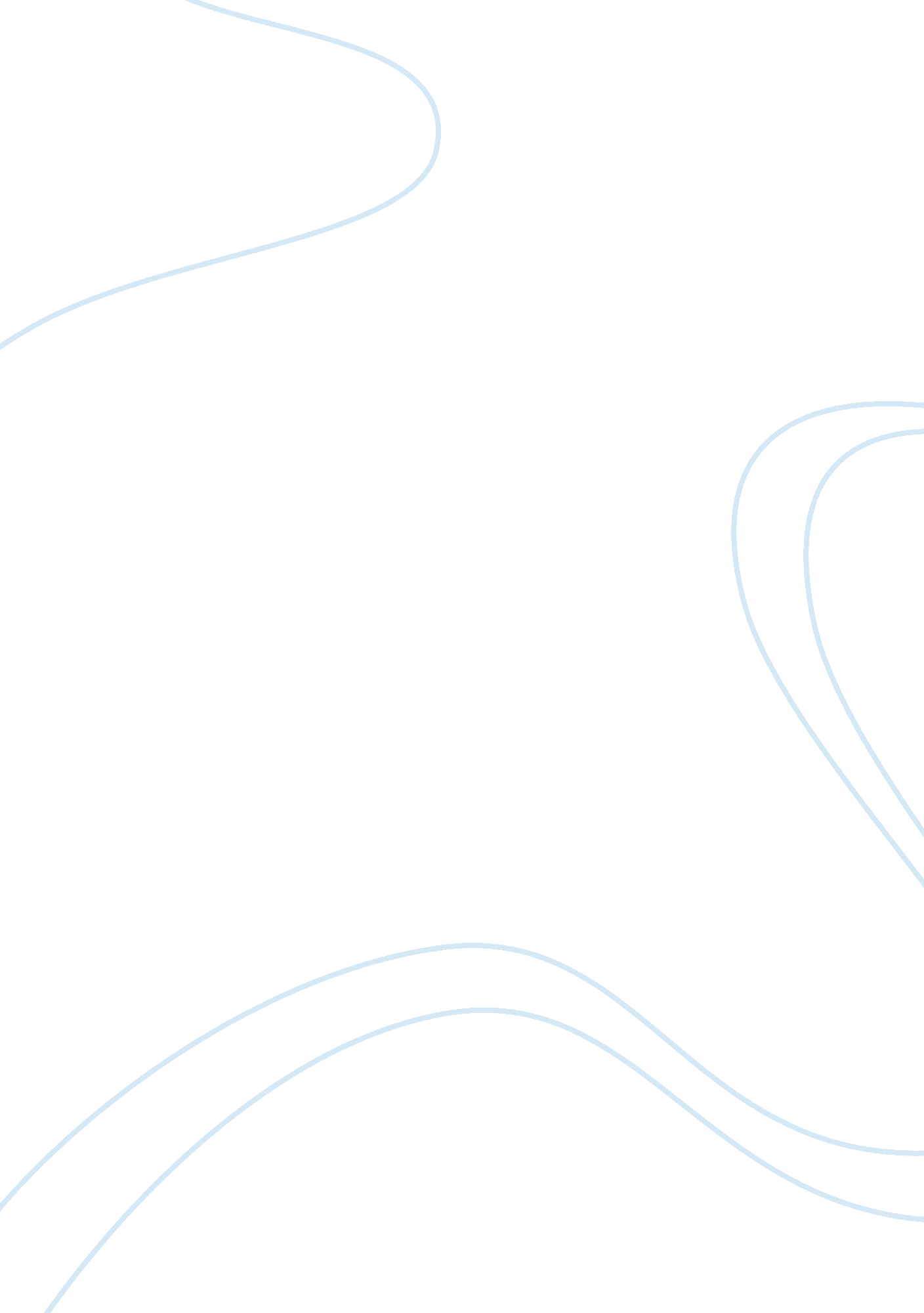 Plantation slavery in americaHistory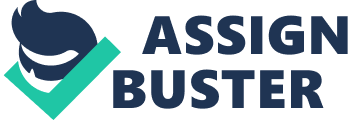 Teacher Reflection I thought America’s’ plantation slavery to grow cottons were an original American idea but in fact an importfrom Brazil. But slavery is slavery regardless of who came with the plantation idea, it is still ugly and oppressive. 
Chapter 2 of the book is like the American Civil War which was a prelude to the abolition of slavery except that in the Latin American version, the war gave the slaves an opportunity to escape. Eventually slavery softened but just like in America, efforts were still made to oppress the blacks just like the free Womb laws the still compelled children of free women to work albeit for a pay until they reach eighteen years old where they get their freedom. 
I know that slavery will not last because people will eventually revolt and was looking for it in the third chapter. But unlike in America where they have to go to war, freedom was slowly granted to the black people when liberal party was founded where people can ask for free land, free men, open elections and the ends of mistreated to the workers which became a prelude to ending slavery. Slavery ended and the black’s culture assimilated in the Brazilian society and the former slaves helped build democracy. 
Personally, I am dismayed with slavery and I thought it was a European and American practice but was also practiced in Latin America. Except that in those places there were no bloody revolutions or civil war to end it. Black people are as good as everyone else as we have witnessed in Latin America where they helped build the country and elsewhere. 